Obtiahnite a vyfarbite.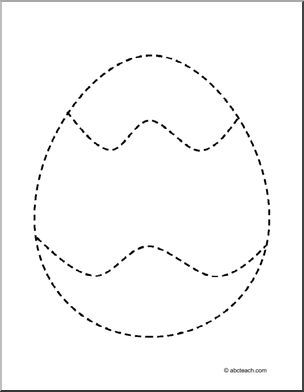 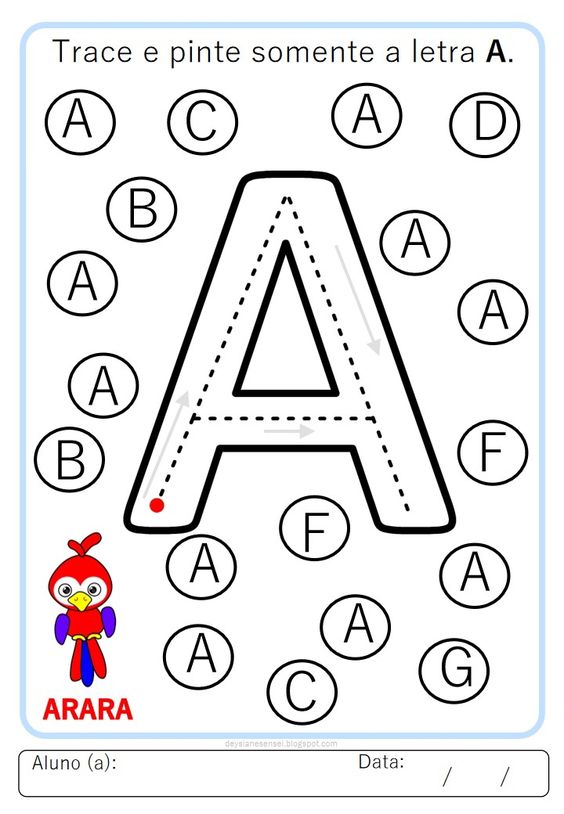 